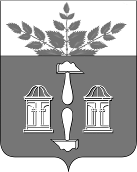 АДМИНИСТРАЦИЯ МУНИЦИПАЛЬНОГО ОБРАЗОВАНИЯ ЩЁКИНСКИЙ РАЙОН ПОСТАНОВЛЕНИЕО внесении изменения в постановление администрации Щекинского района от 03.08.2023 № 8-1020 «Об утверждении порядка предоставления в 2023 -2024 годах единовременной денежной выплаты отдельным категориям граждан»В соответствии с Федеральным законом от 06.10.2003 № 131-ФЗ «Об общих принципах организации местного самоуправления в Российской Федерации», решением Собрания представителей Щекинского района          от        №       «О внесении изменений в решение Собрания представителей Щекинского района от 2 августа 2023 года № 95/629 «Об осуществлении в 2023-2024 годах единовременной денежной выплаты отдельным категориям граждан», на основании Устава муниципального образования Щекинский район администрация Щекинского района ПОСТАНОВЛЯЕТ:1. Внести в постановление администрации Щекинского района от  03.08.2023 № 8-1020 «Об утверждении порядка предоставления в 2023-2024 годах единовременной денежной выплаты отдельным категориям граждан» (далее – постановление) следующее изменение:1.1. Приложение к постановлению изложить в новой редакции (приложение).2. Настоящее постановление обнародовать путем размещения на официальном Портале муниципального образования Щекинский район и на информационном стенде администрации Щекинского района по адресу: Ленина пл., д. 1, г. Щекино, Тульская область.3. Настоящее постановление вступает в силу со дня официального обнародования. ПОРЯДОК ПРЕДОСТАВЛЕНИЯ В 2023 - 2024 ГОДАХ ЕДИНОВРЕМЕННОЙ ДЕНЕЖНОЙ ВЫПЛАТЫ ОТДЕЛЬНЫМ КАТЕГОРИЯМ ГРАЖДАН1. Настоящий Порядок устанавливает условия и механизм предоставления в 2023-2024 годах единовременной денежной выплаты гражданам, которые направлены военным комиссариатом Щекинского района Тульской области через пункт отбора на военную службу по контракту (2 разряда) по Тульской области для прохождения военной службы по контракту, заключившим  после 31 декабря 2022 года по 30 июня 2024 года контракт о прохождении военной службы в Вооруженных Силах Российской Федерации сроком на один год и более, либо заключили после  31 декабря 2022 года по 30 июня 2024 года контракт о добровольном содействии в выполнении задач, возложенных на Вооруженные Силы Российской Федерации, на срок не менее 6 месяцев и принимают (принимали) в 2023-2024 годах участие в проводимой специальной военной операции.Размер единовременной денежной выплаты составляет 50 000 (Пятьдесят тысяч) рублей.2. Назначение и предоставление единовременной денежной выплаты гражданам, которые направлены военным комиссариатом Щекинского района Тульской области через пункт отбора на военную службу по контракту (2 разряда) по Тульской области для прохождения военной службы по контракту, заключившим  после 31 декабря 2022 года по 30 июня 2024 года контракт о прохождении военной службы в Вооруженных Силах Российской Федерации сроком на один год и более (далее - граждане), осуществляется администрацией муниципального образования Щекинский район  в беззаявительном порядке на основании Реестра отдельных категорий граждан, который формируется военным комиссариатом Щекинского района Тульской области по форме согласно приложению N 1 к настоящему Порядку. 3. Сведения в Реестр вносятся военным комиссариатом Щекинского района Тульской области в течение 5 рабочих дней со дня поступления выписки из приказа командира воинской части о зачислении гражданина в личный состав части.4. Реестры подписываются усиленной квалифицированной электронной подписью и направляются в день формирования Реестра в администрацию муниципального образования Щекинский район по защищенным каналам связи.При отсутствии технической возможности представления Реестров по защищенным каналам связи Реестры представляются на флэш-накопителе или на бумажном носителе, подписанные собственноручной подписью должностного лица военного комиссариата Щекинского района Тульской области и заверенными печатью.5. Военный комиссариат Щекинского района Тульской области несет ответственность за своевременность представления в администрацию муниципального образования Щекинский район Реестра и достоверность сведений, представленных в Реестре.6. Единовременная денежная выплата осуществляется муниципальным казенным учреждением «Централизованная бухгалтерия Щекинского района» на счета граждан, указанных в Реестре, на основании постановления администрации Щекинского района, в течение 7 рабочих дней. В случае наличия вступившего в силу приговора суда о признании гражданина, указанного в Реестре, виновным в совершении преступления против установленного порядка прохождения военной службы администрацией муниципального образования Щекинский район принимается решение об отказе в осуществлении выплаты гражданину, указанному в Реестре.7. Для получения единовременной денежной выплаты граждане, постоянно проживающие на территории муниципального образования Щекинский район, заключившие после 31 декабря 2022 года по 30 июня 2024 года контракт о добровольном содействии в выполнении задач, возложенных на Вооруженные Силы Российской Федерации, на срок не менее 6 месяцев, принимающие (принимавшие) в 2023-2024 годах участие в проводимой специальной военной операции (далее - граждане, заключившие контракт о добровольном содействии), обращаются с заявлением по форме согласно приложению № 2 к настоящему Порядку в администрацию муниципального образования Щекинский район. 8. К заявлению прилагаются следующие документы:1) удостоверяющие личность гражданина, заключившего контракт о добровольном содействии;2) выписка из приказа командира воинской части о зачислении в личный состав части, о заключении контракта о добровольном содействии в выполнении задач, возложенных на Вооруженные Силы Российской Федерации;3) выписка из приказа командира воинской части (справка воинской части) об участии в выполнении задач в специальной военной операции, проводимой с 24 февраля 2022 года;4) сведения о регистрации на территории муниципального образования Щекинский район; 5) выписка из приказа командира воинской части об исключении из состава воинской части по окончании службы по контракту.9. Решение о предоставлении или отказе в предоставлении единовременной денежной выплаты гражданам, заключившим контракт о добровольном содействии, принимается администрацией Щекинского района в течение 20 рабочих дней со дня регистрации заявления.10. Основаниями для отказа в предоставлении единовременной денежной выплаты гражданам, заключившим контракт о добровольном содействии, являются:1) непредставление документов, указанных в 8 настоящего Порядка;2) несоответствие заявителя условиям, указанным в 7 настоящего Порядка;3) наличие вступившего в силу приговора суда о признании гражданина, заключившего контракт о добровольном содействии, виновным в совершении преступления против установленного порядка прохождения военной службы.11. Администрация Щекинского района в течение 3 рабочих дней со дня вынесения решения об отказе уведомляет заявителя о принятом решении почтовым отправлением, по электронной почте.Отказ в предоставлении единовременной денежной выплаты по основаниям, установленным подпунктами 1, 2, 3 пункта 10 настоящего Порядка, не лишает заявителей права повторно обратиться за предоставлением единовременной денежной выплаты в соответствии с настоящим Порядком.12. Решение о назначении единовременной денежной выплаты гражданам, заключившим контракт о добровольном содействии, оформляется в течение 5 рабочих дней постановлением администрации Щекинского района. 13. Единовременная денежная выплата осуществляется муниципальным казенным учреждением «Централизованная бухгалтерия Щекинского района» на счета граждан, заключивших контракт о добровольном содействии, на основании постановления администрации Щекинского района. 14. Контроль за целевым использованием средств бюджета муниципального образования Щекинский район, выделенных для перечисления единовременной денежной выплаты, осуществляется в установленном законодательством порядке._______________________________________РЕЕСТРотдельных категорий гражданот№Глава администрации муниципального образования Щёкинский районА.С. ГамбургПриложениек постановлению администрациимуниципального образованияЩекинский районот ___________  № _________УТВЕРЖДЕНпостановлением администрациимуниципального образованияЩекинский районот 03.08.2023 № 8 – 1020Приложение № 1к Порядку предоставления в 2023-2024 годах единовременной денежной выплаты отдельным категориям граждан№ п/пФамилияИмяОтчествоДата рожденияСНИЛССерия паспортаНомер паспортаДата выдачи паспортаКем выдан паспортМуниципальное образованиеНаселенный пунктУлицаДомКорпусКвартираДата приказаНаименование военного комиссариатаСумма к выплатеНаименование банкаНаименование филиала банкаБИКСчет получателяПриложение № 2к Порядку предоставления в 2023-2024 годах единовременной денежной выплаты отдельным категориям гражданГлаве администрации муниципального образования Щекинский район_____________________________________________от _________________________________________(фамилия, имя, отчество)Адрес регистрации __________________________(место регистрации: почтовый индекс, город, улица, дом, корпус, квартира, дата регистрации)Паспорт ___________________________________(серия, номер, кем выдан, дата выдачи)СНИЛС ___________________________________Дата рождения: _____________________________(число, месяц, год)Место рождения ____________________________Гражданство _______________________________Номер контактного телефона: _______________________ЗаявлениеЗаявлениеПрошу назначить мне единовременную денежную выплату, установленную решением Собрания представителей Щекинского района от 02.08.2023 года № 95/629   «Об осуществлении в 2023-2024 годах единовременной денежной выплаты отдельным категориям граждан» гражданам, заключившим после 31 декабря 2022 года по 30 июня 2024 года контракт о добровольном содействии в выполнении задач, возложенных на Вооруженные Силы Российской Федерации, на срок не менее 6 месяцев и принимающим (принимавшим) в 2023-2024 годах участие в проводимой специальной военной операции_________________________________________________________________________(реквизиты кредитной организации, N лицевого счета)Прошу назначить мне единовременную денежную выплату, установленную решением Собрания представителей Щекинского района от 02.08.2023 года № 95/629   «Об осуществлении в 2023-2024 годах единовременной денежной выплаты отдельным категориям граждан» гражданам, заключившим после 31 декабря 2022 года по 30 июня 2024 года контракт о добровольном содействии в выполнении задач, возложенных на Вооруженные Силы Российской Федерации, на срок не менее 6 месяцев и принимающим (принимавшим) в 2023-2024 годах участие в проводимой специальной военной операции_________________________________________________________________________(реквизиты кредитной организации, N лицевого счета)Дата подачи заявления ___________________Подпись заявителя _________________Дата подачи заявления ___________________Подпись заявителя _________________